19.1.21WALT: divide with remaindersMEDIUM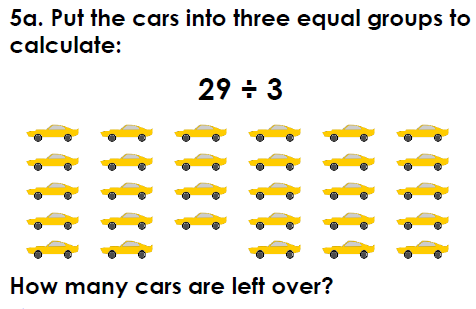 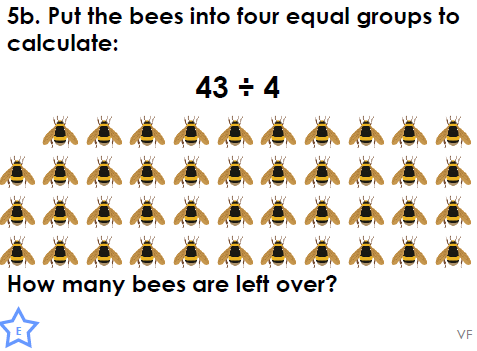 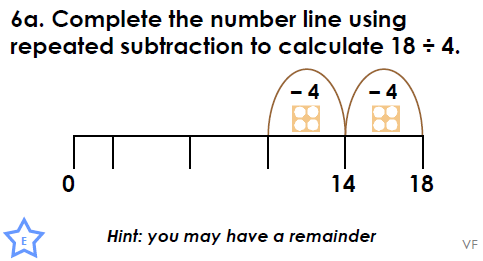 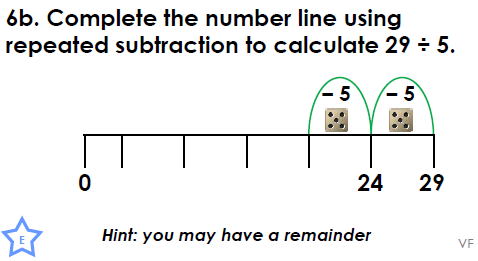 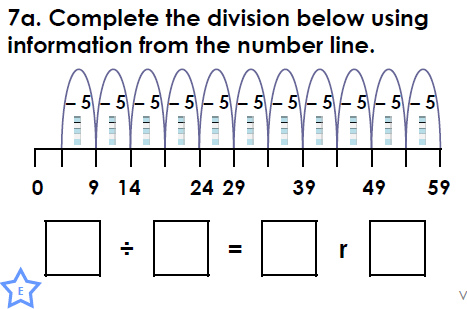 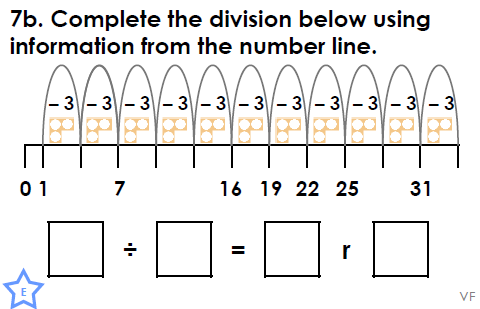 